Etiquettes supplémentaires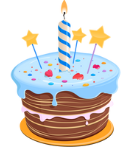 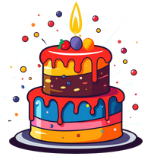 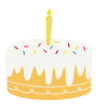 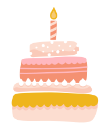 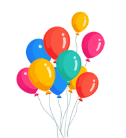 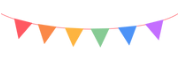 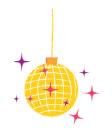 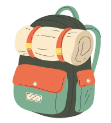 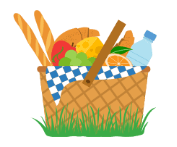 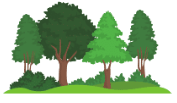 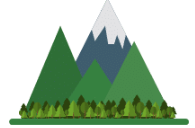 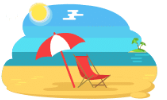 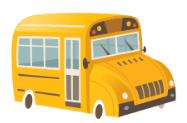 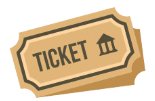 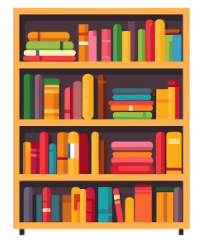 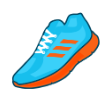 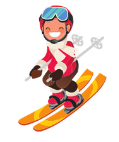 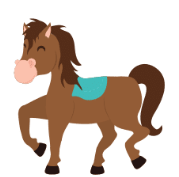 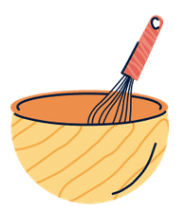 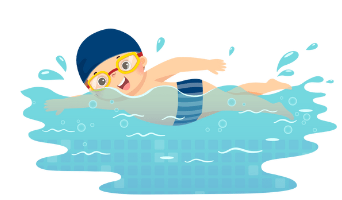 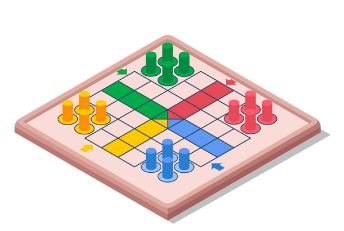 